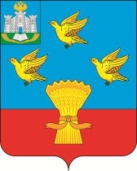 РОССИЙСКАЯФЕДЕРАЦИЯОРЛОВСКАЯОБЛАСТЬАДМИНИСТРАЦИЯЛИВЕНСКОГОРАЙОНАПОСТАНОВЛЕНИЕ                                 2022 г.	№ ____             г. ЛивныО внесении изменений в постановление администрации Ливенского района от 02.10.2019 № 321 «Об утверждении муниципальной программы «Противодействие экстремизму и профилактика терроризма на территории Ливенского района Орловской области на 2020-2022 годы»В связи с уточнением программных мероприятий и уточнением ответственных исполнителей муниципальной программы «Противодействие экстремизму и профилактика терроризма на территории Ливенского района Орловской области на 2020-2022 годы», администрация Ливенского района постановляет:Внести в постановление администрации Ливенского района от 02.10.2019 № 321 «Об утверждении муниципальной программы «Противодействие экстремизму и профилактика терроризма на территории Ливенского района Орловской области на 2020-2022 годы» (в редакции постановлений администрации Ливенского района от 14.01.2020 № 3, от 27.08.2020 № 298, от 15.01.2021 № 5, от 09.10.2021 № 403, от 22.11.2021 № 424) следующие изменения:1.1. Пункт 3 изложить в следующей редакции «Контроль за исполнением настоящего постановления возложить на первого заместителя главы администрации В.А. Фирсова».1.2. В приложениях к постановлению по тексту слова «управление организационной и правовой работы администрации Ливенского района» заменить словами «отдел по мобилизационной подготовке, ГО и ЧС администрации Ливенского района».1.3. В паспорте муниципальной программы «Противодействие экстремизму и профилактика терроризма на территории Ливенского района Орловской области на 2020-2022 годы» строку «Соисполнители муниципальной программы» изложить в следующей редакции:«1.4. В приложении 1 к муниципальной программе «Противодействие экстремизму и профилактика терроризма на территории Ливенского района Орловской области на 2020-2022 годы» «Перечень основных мероприятий муниципальной программы «Противодействие экстремизму и профилактика терроризма на территории Ливенского района Орловской области на 2020-2022 годы» строку 2 «Основное мероприятие 2. Обеспечение безопасности граждан и антитеррористической защищенности потенциальных объектов террористических посягательств, в том числе критически важных объектов инфраструктуры и жизнеобеспечения, а также мест массового пребывания людей» изложить в следующей редакции:«»;1.5. В приложении 4 к муниципальной программе «Противодействие экстремизму и профилактика терроризма на территории Ливенского района Орловской области на 2020-2022 годы» «Ресурсное обеспечение муниципальной программы за счет средств бюджета Ливенского района»:1) строку «Муниципальная программа», изложить в следующей редакции:«»;2) строки «Основное мероприятие 2», «Мероприятие 2.1.», «Мероприятие 2.2.» и «Мероприятие 2.3.» изложить в следующей редакции:»;3) строку «Мероприятие 3.1» изложить в следующей редакции:«»;1.6. В приложении 5 к муниципальной программе «Противодействие экстремизму и профилактика терроризма на территории Ливенского района Орловской области на 2020-2022 годы»:1) строку 3.1. изложить в следующей редакции:«»;Управлению организационной и правовой работы администрации Ливенского района (Н.А. Болотская) обнародовать настоящее постановление на официальном сайте администрации Ливенского района Орловской области в информационно-телекоммуникационной сети «Интернет».Настоящее постановление вступает в силу после его обнародования.Контроль за исполнением настоящего постановления возложить на первого заместителя главы администрации В.А. Фирсова.Глава района							А.И. ШолоховСоисполнители муниципальной программы1) управление образования администрации Ливенского района Орловской области;2) управление культуры и архивного дела администрации Ливенского района Орловской области;3) отдел по делам молодежи, физической культуре и спорту администрации Ливенского района;4) комиссия по делам несовершеннолетних и защите их прав при администрации Ливенского района;5) МО МВД России «Ливенский» (по согласованию);6) МКУ "АХС администрации Ливенского района и ЕДДС Ливенского района";7) управление муниципального имущества и жилищно-коммунального хозяйства администрации Ливенского района2Основное мероприятие 2. Обеспечение безопасности граждан и антитеррористической защищенности потенциальных объектов террористических посягательств, в том числе критически важных объектов инфраструктуры и жизнеобеспечения, а также мест массового пребывания людейАдминистрация Ливенского района (отдел по мобилизационной подготовке, ГО и ЧС администрации Ливенского района) МО МВД России «Ливенский» (по согласованию)2020 год2022 годСоздание системы антитеррористической защищенности объектов жизнеобеспечения и мест массового пребывания людейМуниципальная программаПротиводействие экстремизму и профилактика терроризма на территории Ливенского района на 2020-2022 годаАдминистрация Ливенского района (отдел по мобилизационной подготовке, ГО и ЧС администрации Ливенского района; управление образования администрации Ливенского района Орловской области; управление культуры и архивного дела администрации Ливенского района Орловской области; отдел по делам молодежи, физической культуре и спорту администрации Ливенского района; комиссия по делам несовершеннолетних и защите их прав при администрации Ливенского района; МО МВД России «Ливенский» (по согласованию); МКУ «АХС администрации Ливенского района и ЕДДС Ливенского района»; управление муниципального имущества и жилищно-коммунального хозяйства администрации Ливенского района601, 60901136600000000244354,03,03,0348,0Основное мероприятие 2.Обеспечение безопасности граждан и антитеррористической защищенности потенциальных объектов террористических посягательств, в том числе критически важных объектов инфраструктуры и жизнеобеспечения, а также мест массового пребывания людейАдминистрация Ливенского района (отдел по мобилизационной подготовке ГО и ЧС администрации Ливенского района, управление муниципального имущества и жилищно-коммунального хозяйства администрации Ливенского района), МО МВД России "Ливенский" (по согласованию), МКУ «АХС администрации Ливенского района и ЕДДС Ливенского района»601,6090113660020000024432000320,0Мероприятие 2.1.Паспортизация объектов, подлежащих категорированию на территории Ливенского районаУправление муниципального имущества и жилищно-коммунального хозяйства администрации Ливенского района6090113660027857024470,00070,0Мероприятие 2.2.Проведение комплексных проверок потенциально опасных объектов на предмет профилактики террористических актов и техногенных аварий на нихМО МВД России "Ливенский" (по согласованию)----0000Мероприятие 2.3.Монтаж систем контроля и управления доступом в здании администрации Ливенского района, расположенного по адресу: Орловская область, г. Ливны, ул. Курская, д. 14МКУ «АХС администрации Ливенского района и ЕДДС Ливенского района»60101136600278570244250,000250,0Мероприятие 3.1.Изготовление печатных памяток, брошюр, календарей и пр. по тематике противодействия терроризму и экстремизмуАдминистрация Ливенского района (отдел по мобилизационной подготовке, ГО и ЧС администрации Ливенского района)601011366003785802449,03,03,03,0Мероприятие 3.1.Изготовление печатных памяток, брошюр, календарей и пр. по тематике противодействия терроризму и экстремизмуУправление муниципального имущества и жилищно-коммунального хозяйства администрации Ливенского района6090113660037858024425,00025,0Мероприятие 3.1 Изготовление печатных памяток, брошюр, календарей и пр. по тематике противодействия терроризму и экстремизмуАдминистрация Ливенского района (отдел по мобилизационной подготовке, ГО и ЧС администрации Ливенского района)2020 год2022 годВсего, в т.ч.: 3,03,03,0Выработка эффективных способов противодействия экстремизму и профилактика терроризмаМероприятие 3.1 Изготовление печатных памяток, брошюр, календарей и пр. по тематике противодействия терроризму и экстремизмуАдминистрация Ливенского района (отдел по мобилизационной подготовке, ГО и ЧС администрации Ливенского района)2020 год2022 годфедеральный бюджет000Выработка эффективных способов противодействия экстремизму и профилактика терроризмаМероприятие 3.1 Изготовление печатных памяток, брошюр, календарей и пр. по тематике противодействия терроризму и экстремизмуАдминистрация Ливенского района (отдел по мобилизационной подготовке, ГО и ЧС администрации Ливенского района)2020 год2022 годобластной бюджет 000Выработка эффективных способов противодействия экстремизму и профилактика терроризмаМероприятие 3.1 Изготовление печатных памяток, брошюр, календарей и пр. по тематике противодействия терроризму и экстремизмуАдминистрация Ливенского района (отдел по мобилизационной подготовке, ГО и ЧС администрации Ливенского района)2020 год2022 годбюджет района3,03,03,0Выработка эффективных способов противодействия экстремизму и профилактика терроризмаМероприятие 3.1 Изготовление печатных памяток, брошюр, календарей и пр. по тематике противодействия терроризму и экстремизмуАдминистрация Ливенского района (отдел по мобилизационной подготовке, ГО и ЧС администрации Ливенского района)2020 год2022 годвнебюджетные источники 000Выработка эффективных способов противодействия экстремизму и профилактика терроризмаУправление муниципального имущества и жилищно-коммунального хозяйства администрации Ливенского района2020 год2022 годВсего, в т.ч.: 0025,0Выработка эффективных способов противодействия экстремизму и профилактика терроризмаУправление муниципального имущества и жилищно-коммунального хозяйства администрации Ливенского района2020 год2022 годфедеральный бюджет000Выработка эффективных способов противодействия экстремизму и профилактика терроризмаУправление муниципального имущества и жилищно-коммунального хозяйства администрации Ливенского района2020 год2022 годобластной бюджет 000Выработка эффективных способов противодействия экстремизму и профилактика терроризмаУправление муниципального имущества и жилищно-коммунального хозяйства администрации Ливенского района2020 год2022 годбюджет района0025,0Выработка эффективных способов противодействия экстремизму и профилактика терроризмаУправление муниципального имущества и жилищно-коммунального хозяйства администрации Ливенского района2020 год2022 годвнебюджетные источники 000Выработка эффективных способов противодействия экстремизму и профилактика терроризма